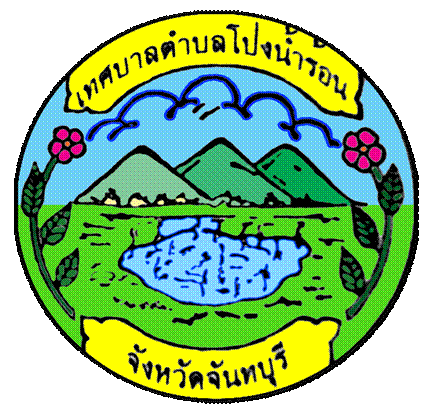 มาตรการภายในเพื่อส่งเสริมความโปร่งใสและป้องกันการทุจริตเทศบาลตำบลโป่งน้ำร้อนอำเภอโป่งน้ำร้อน จังหวัดจันทบุรีหลักการบุคลากรหลักในระบบการปกครองท้องถิ่นต้องยึดหลักความโปร่งใสทั้งการปฏิบัติงานและการรายงานผลเผยแพร่ข้อมูลที่จำเป็นแก่ประชาชนอย่างถูกต้อง รวดเร็วและเข้าถึงง่ายความโปร่งใสจะทำให้ประชาชนมีส่วนร่วมและติดตามกิจกรรมขององค์กรปกครองส่วนท้องถิ่น หากบุคลากรในระบบการปกครองท้องถิ่นเปิดเผยข้อมูล กฎ แผนงาน งบประมาณ กระบวนการ การดำเนินงานและผลที่ได้รับ การทุจริตก็ยากที่จะปิดบังซ่อนเร้น ความโปร่งใสจึงเป็นเงื่อนไขสำคัญของความถูกต้องชอบธรรมและการกระทำอย่างรับผิดชอบ หลักการเข้าถึงข้อมูลข่าวสาร (Access to in formation) ประชาชนทุกคนมีสิทธิที่จะเข้าถึงข้อมูลข่าวสารขององค์กรปกครองส่วนท้องถิ่น ประชาชนสามารถขอข้อมูลข่าวสารได้ หากหน่วยงานปฏิเสธ หน่วยงานนั้นต้องรับผิดชอบให้เหตุผลประกอบการพิจารณาทุกขั้นตอน หลักการให้ข้อมูลข่าวสารที่สม่ำเสมอ (Active provision of informationX องค์กรปกครองส่วนท้องถิ่นต้องรวบรวม เก็บ และเผยแพร่ข้อมูลที่ทันสมัย โดยเฉพาะ ประเด็น ข้อมูลเกี่ยวกับตัวแทนประชาชนผู้ได้รับเลือกตั้ง เช่น การเปิดเผยทรัพย์สินและการเงิน ข้อมูลเกี่ยวกับการวินิจฉัยสั่งการ เช่น ข้อมูลเกี่ยวกับกิจกรรม งบประมาณ ในอดีต ปัจจุบัน อนาคต ข้อมูลเกี่ยวกับการวินิจฉัยและผลลัพธ์ เช่น การจัดการการเงินการคลัง การสรรหา การจัดซื้อจัดจ้าง การวางแผนชุมชน และระเบียบกฎหมาย ข้อมูลข่าวสารที่มีคุณภาพและทันเวลา (Quality and timeliness of information) ข้อมูลข่าวสารที่เปิดเผยต้องถูกต้องแม่นยำ ทันเวลา มีประโยชน์ และอยู่ในรูปแบบที่เข้าถึงได้ง่าย ผู้บริหารองค์กรปกครองส่วนท้องถิ่นต้องจัดทำและเสนอรายงานที่มีคุณภาพสูง ดังนั้น เทศบาลตำบลโป่งน้ำร้อน จึงได้กำหนดมาตรการภายในเพื่อส่งเสริมความโปร่งใสและป้องกันการทุจริต ให้สอดรับกับหลักเกณฑ์การประเมินคุณธรรมและความโปร่งใส เพื่อเป็นแนวปฏิบัติให้กับบุคลากรภายใน ในการดำเนินงานตามหลัก ธรรมาภิบาล เพื่อให้สอดคล้องกับหลักการสร้างท้องถิ่นให้สุจริตโปร่งใส ๑.มาตรการเผยแพร่ข้อมูลต่อสาธารณะ เพื่อให้การเปิดเผยข้อมูลข่าวสารของเทศบาลตำบลโป่งน้ำร้อนเป็นไปด้วยความถูกต้อง ทันสมัยเหมาะสม และเชื่อถือได้ ตลอดจนสอดคล้องกับพระราชบัญญัติข้อมูลข่าวสารของราชการ พ.ศ.๒๕๔๐ เทศบาลตำบลโป่งน้ำร้อน จึงกำหนดมาตรการเผยแพร่ข้อมูลสาธารณะ ดังนี้ วัตถุประสงค์ เพื่อส่งเสริมให้มีการเปิดเผยข้อมูลสาธารณะ เกี่ยวกับข้อมูลพื้นฐาน ข้อมูลการบริหาร ข้อมูลการบริหารเงินงบประมาณ ข้อมูลการบริหารและพัฒนาทรัพยากรบุคคล ข้อมูลส่งเสริมความโปร่งใส ข้อมูลการดำเนินการเพื่อป้องกันการทุจริต และข้อมูลมาตรการภายในเพื่อป้องกันทุจริตของเทศบาลตำบลโป่งน้ำร้อนตามแนวทางที่สำนักงาน ป.ป.ช. กำหนด เพื่อเปิดโอกาสให้ผู้มีส่วนได้ส่วนเสียและสาธารณะ สามารถเข้าถึงข้อมูลผ่านช่องทางที่หลากหลาย โดยยึดหลักความถูกต้อง ครบถ้วน ทันสมัย ตรงไปตรงมา ตรวจสอบได้ และสอดคล้องกับกฎหมายและระเบียบที่เกี่ยวข้อง มาตรการ/ขั้นตอน/วิธีการจัดให้มีช่องทางในการบริการข้อมูลข่าวสารตามมาตรา ๙ ของพระราชบัญญัติข้อมูลข่าวสารของราชการ พ.ศ.๒๕๔๐ และข้อมูลที่ต้องเปิดเผยต่อสาธารณะตามแนวทางที่สำนักงาน ป.ป.ช.กำหนด ทางเว็บไซต์ของเทศบาลตำบลโป่งน้ำร้อน และช่องทางอื่นตามความเหมาะสม เพื่อให้ประชาชน  สามารถตรวจสอบและสืบค้นข้อมูลที่ครบถ้วน ถูกต้อง ทันสมัย ได้อย่างสะดวกและรวดเร็ว กำหนดบทบาทหน้าที่ความรับผิดชอบหลักในการจัดทำ รวบรวมตรวจสอบ และเปิดเผยข้อมูลต่อสาธารณะตามแนวทางที่สำนักงาน ป.ป.ช. กำหนด ดังนี้ ๒.๑ หน่วยงานที่รับผิดชอบข้อมูลต้องจัดทำ และปรับปรุงข้อมูลให้ถูกต้อง สมบูรณ์ และทันสมัยอยู่เสมอ โดยความเห็นชอบของผู้บริหารของหน่วยงานนั้นๆ ก่อนส่งให้เจ้าหน้าที่ประชาสัมพันธ์ลงข้อมูลในเว็บไซด์ของเทศบาล การเผยแพร่ข้อมูลข่าวสารต่อสาธารณะต้องคำนึงถึงการคุ้มครองข้อมูลส่วนบุคคลโดยให้หน่วยงานที่รับผิดชอบข้อมูล พิจารณากลั่นกรองความเหมาะสมก่อนส่งข้องมูลเผยแพร่บนเว็บไซด์		การตรวจสอบการปฏิบัติงาน ให้หัวหน้าสำนักปลัด  มีหน้าที่กำกับติดตามการปรับปรุงและเผยแพร่ข้อมูลดังกล่าว เพื่อให้มีการดำเนินงาน ปรับปรุงอย่างสม่ำเสมอและเป็นปัจจุบัน ตลอดจนรายงานผลการดำเนินการ รวมทั้งสรุปปัญหาและอุปสรรคต่อนายกเทศมนตรีตำบลโป่งน้ำร้อน ๒.มาตรการการให้ผู้มีส่วนได้เสียมีส่วนร่วม การมีส่วนร่วมของประชาชน หมายถึง การกระจายโอกาสให้ประชาชนได้เข้ามามีส่วนร่วมทางบริหารเกี่ยวกับการตัดสินใจเรื่องต่างๆ รวมทั้งการจัดสรรทรัพยากรของชุมชนและของชาติที่จะส่งผลกระทบต่อชีวิตและความเป็นอยู่ของประชาชน การมีส่วนร่วมในการออกกฎหมาย ตลอดจนการมีส่วนร่วมในการตรวจสอบการใช้อานาจของรัฐ ทั้งนี้เทศบาลตำบลโป่งน้ำร้อน ได้กำหนดวิธีการให้ผู้มีส่วนได้เสียสามารถเข้ามามีส่วนร่วมกับหน่วยงานท้องถิ่น ดังนี้ การเสียภาษีอากร และค่าธรรมเนียมต่างๆที่ เทศบาลจัดเก็บเพื่อนำมาใช้ในการบริหารการให้ข้อเสนอแนะแก่ผู้บริหารท้องถิ่นในการดำเนินงานโครงการต่างๆ การมีส่วนร่วมตรวจสอบการบริหารงานของ เทศบาล ติดตามตรวจสอบการบริหารงานของเทศบาลว่าดำเนินงานด้วยคามโปร่งใสยุติธรรมตรงตามความต้องการของประชาชนหรือไม่ ติดตามตรวจสอบการใช้จ่ายงบประมาณตามข้อบังคับงบประมาณรายจ่ายประจำปีของเทศบาลว่าถูกต้องโปร่งใสและเกิดประโยชน์หรือไม่ ๓. ขอทราบข้อมูลข่าวสารจากเทศบาลหากเห็นว่าทำงานไม่โปร่งใส ๔. การเข้าร่วมประชาคมท้องถิ่นเพื่อแสดงความคิดเห็นประการพิจารณาแผนงาน โครงการหรือกิจกรรมต่างๆ ที่มีผลกระทบต่อประชาชนในท้องถิ่น  ๕. ตรวจสอบแผนพัฒนาของเทศบาลว่าตรงกับปัญหาความเดือดร้อนและความต้องการของประชาชนหรือไม่ ๖. คัดค้านข้อบังคับ หรือมติของเทศบาลที่ทาให้ประชาชนเดือดร้อน ๗. รับฟังความคิดเห็นของประชาชนและผู้มีส่วนได้เสียเพื่อให้ได้มาซึ่งข้อมูลข้อเท็จจริงและความคิดเห็นประกอบการตัดสินใจ๓.มาตรการส่งเสริมความโปร่งในในการจัดซื้อจัดจ้าง เพื่อให้การดำเนินการเกี่ยวกับการจัดซื้อจัดจ้างเป็นไปด้วยความโปร่งใสและสามารถตรวจสอบได้เทศบาลตำบลโป่งน้ำร้อน  จึงได้กำหนดมาตรการส่งเสริมความโปร่งใสในการจัดซื้อจัดจ้างไว้ดังนี้ ๓.๑  กำหนดให้เจ้าหน้าที่ซึ่งปฏิบัติงานเกี่ยวกับการจัดซื้อจัดจ้างดำเนินการเผยแพร่แผนการจัดซื้อจัดจ้างให้เป็นไปตามพระราชบัญญัติการจัดซื้อจัดจ้างและการบริหารพัสดุภาครัฐ พ.ศ.๒๕๖๐ และระเบียบกระทรวงการคลังว่าด้วยการจัดซื้อจัดจ้างและการบริหารพัสดุภาครัฐ พ.ศ.๒๕๖๐๓.๒  กำหนดให้เจ้าหน้าที่ปฏิบัติหน้าที่เกี่ยวกับการจัดซื้อจัดจ้างดำเนินการบันทึกรายละเอียดวีธีการและขั้นตอนการจัดซื้อจัดจ้างและการบริหารพัสดุภาครัฐให้เป็นไปตามขั้นตอนของระเบียบระทรวงการคลังว่าด้วยการจัดซื้อจัดจ้างและการบริหารพัสดุภาครัฐ พ.ศ.๒๕๖๐  โดยดำเนินการในระบบเครือข่ายสารสนเทศของกรมบัญชีกลางผ่านทางระบบจัดซื้อจัดจ้างภาครัฐด้วยอิเล็กทรอนิกส์ ตามวิธีการที่กรมบัญชีกลางกำหนดแต่ละขั้นตอน ดังนี้ (๑) จัดทำแผนการจัดซื้อจัดจ้าง (๒) ทำรายงานขอซื้อหรือขอจ้าง (๓) ดำเนินการจัดหา (๔) ขออนุมัติสั่งซื้อหรือสั่งจ้าง (๕) การทำสัญญา (๖) การบริหารสัญญา (๗) การควบคุมและการจำหน่าย ๓.๓ กำหนดห้ามให้เจ้าหน้าที่ซึ่งปฏิบัติหน้าที่เกี่ยวกับการจัดซื้อจัดจ้างเข้าไปมีส่วนได้เสียกับผู้ยื่นข้อเสนอหรือคู่สัญญาของเทศบาลตำบลโป่งน้ำร้อน๓.๔ ห้ามมิให้เจ้าหน้าที่ซึ่งปฏิบัติหน้าที่เกี่ยวกับการจัดซื้อจัดจ้าง ยอมให้ผู้อื่นอาศัยหน้าที่ของตนหาประโยชน์จาการจัดซื้อจัดจ้างกับเทศบาลตำบลโป่งน้ำร้อนการตรวจสอบการปฏิบัติงาน กำหนดให้ผู้อำนวยการกองคลังตรวจสอบกำกับติดตามควบคุมดูแลการปฏิบัติหน้าที่ของเจ้าหน้าที่ผู้ใต้บังคับบัญชาซึ่งปฏิบัติหน้าที่เกี่ยวกับการจัดซื้อจัดจ้างให้เป็นไปด้วยความเรียบร้อยกรณีปล่อยปละละเลยให้ถือเป็นความผิดทางวินัย ๔.มาตรการจัดการเรื่องร้องเรียนการทุจริต เพื่อให้การดำเนินงานของเทศบาลตำบลโป่งน้ำร้อน มีความโปร่งใส ตรวจสอบได้ ตลอดจนเป็นไปตามหลักธรรมาภิบาลที่ดี เทศบาลตำบลโป่งน้ำร้อน จึงกำหนดมาตรการจัดการเรื่องร้องเรียนการทุจริต ดังนี้ วัตถุประสงค์ เพื่อกำหนดช่องทางที่ปลอดภัยและเป็นความลับ สำหรับบุคลากรและผู้มีส่วนได้เสียภายนอก ในการร้องเรียน แจ้งเบาะแสการกระทำผิดและการทุจริต เพื่อให้ความคุ้มครองผู้ร้องเรียนหรือผู้แจ้งเบาะแสการกระทำผิดและการทุจริตจากการถูกข่มขู่คุกคาม หรือการกระทำในลักษณะที่เป็นการปฏิบัติที่ไม่เป็นธรรม รวมถึงผู้ที่ถูกร้องเรียนกรณีไม่สามารถพิสูจน์ได้ว่ามีการทุจริตจริง เพื่อให้มีระบบและแนวทางดำเนินการสำหรับเรื่องร้องเรียนและเบาะแสเกี่ยวกับการกระทำผิดและการทุจริต ๔.  เพื่อกำหนดแนวทางดำเนินการทางวินัย ทางปกครอง และทางกฎหมาย กับบุคลากรที่ทุจริต ๕.  เพื่อป้องกันและปราบปรามไม่ให้เกิดการกระทำผิดและการทุจริต มาตรการ /ขั้นตอน / วิธีการกำหนดบทบาทหน้าที่ของผู้บริหารทุกระดับ ให้ครอบคลุมถึงการประพฤติตนเป็นแบบอย่างที่ดีรวมถึงสอดส่องดู และส่งเสริมให้ผู้ใต้บังคับบัญชาปฏิบัติตามกฎหมาย ระเบียบ ข้อบังคับ จริยธรรมและจรรยาบรรณที่เกี่ยวข้อง กำหนดบทบาทหน้าที่ของบุคลากรให้ครอบคลุมถึงการไม่เพิกเฉยต่อการทุจริต รายงานการกระทำความผิดต่อผู้บังคับบัญชาหากพบเห็นการกระทำความผิดหรือการทุจริตเกิดขึ้น ตลอดจนให้ความร่วมมือช่วยเหลือ ในกระบวนการสอบสวนข้อเท็จจริงเกี่ยวกับเรื่องร้องเรียนและแจ้งเบาะแสการกระทำความผิดและทุจริต กำหนดให้มีแผนปฏิบัติการป้องกันการทุจริตประจำปี ดำเนินการ กำกับติดตาม และรายงานผลการดำเนินงานตามแผนปฏิบัติการป้องกันการทุจริตประจำปี เพื่อเสนอต่อผู้บริหาร และเผยแพร่ต่อสาธารณชน กำหนดให้มีคู่มือ หรือแนวปฏิบัติการรับเรื่องร้องเรียน โดยระบุถึงผู้ที่รับผิดชอบ ขั้นตอนกระบวนการ กรอบระยะเวลา ในการพิจารณาเรื่องร้องเรียน และเบาะแสการกระทำผิด การทุจริต ตลอดจนประชาสัมพันธ์ให้บุคลากร ผู้รับบริการผู้มีส่วนได้เสียภายนอกรับทราบ กำหนดให้มีช่องทางหลากหลายในการรับเรื่องร้องเรียนและแจ้งเบาะแสในการกระทำผิดการทุจริต โดยให้เจ้าหน้าที่ที่รับผิดชอบเรื่องดังกล่าว ระมัดระวังในการดำเนินงานและเก็บเป็นความลับ กำหนดให้จัดทำสถิตการรับเรื่องร้องเรียน และเบาะแสการกระทำผิดการทุจริต รวมทั้งจัดทำรายงาน รวบรวมข้อมูลสถิติ เพื่อเสนอต่อคณะผู้บริหาร กำหนดให้มีการคุ้มครองผู้ร้องเรียน ผู้แจ้งเบาะแสการทุจริต ผู้ให้ความร่วมมือในการตรวจสอบและผู้ที่เกี่ยวข้องกับการจัดการเรื่องร้องเรียนการทุจริต ดำเนินการตรวจสอบข้อเท็จจริง สอบสวนทางวินัยแล้วแต่กรณี ด้วยความโปร่งใส รวดเร็ว รับฟังและให้โอกาสทุกฝ่ายอย่างเป็นธรรม กำหนดให้มีการพิจารณาลงโทษทางวินัย หรือดำเนินคดีตามกฎหมาย ต่อบุคลากรที่มีผลการสอบสวน หรือการพิจารณาว่ามีการกระทำอันเป็นการทุจริต รวมถึงดำเนินการกรณีอยู่ระหว่างการสอบสวน ตามระเบียบ ข้อบังคับ ข้อกฎหมาย กำหนดไว้อย่างเคร่งครัด ๕.มาตรการป้องกันการรับสินบน เพื่อให้การดำเนินงานของเทศบาลตำบลโป่งน้ำร้อน เป็นไปด้วยความโปร่งใส ตรวจสอบได้ ปลอดจากการทุจริตและประพฤติมิชอบจาการปฏิบัติงาน เทศบาลตำบลโป่งน้ำร้อนจึงกำหนดมาตรการป้องกันการรับสินบนดังนี้ วัตถุประสงค์  เพื่อกำหนดมาตรการ แนวทาง งดการรับ การเรียกร้อง หรือ การให้ ของขวัญ ทรัพย์สินหรือประโยชน์อื่นใด ยกเว้นกรณีจำเป็นต้องไปตามที่กฎหมายกำหนด ระเบียบ และสานักงาน ป.ป.ช. กำหนดเท่านั้น  เพื่อให้บุคลากรยึดถือปฏิบัตินโยบายอย่างเคร่งครัด รวมถึงตระหนักถึงการมีส่วนร่วมที่จะรับผิดชอบในการป้องกันและต่อต้านการับสินบน มาตรการ นายกเทศมนตรีตำบลโป่งน้ำร้อน ประกาศเจตจำนงในการบริหารหน่วยงานอย่างซื่อสัตย์สุจริต โปร่งใสและเป็นไปตามหลักธรรมาภิบาลโดยเผยแพร่ประชาสัมพันธ์ให้บุคลากร ผู้รับบริการ ผู้มีส่วนได้เสียภายนอกทราบ กำหนดบทบาทหน้าที่ของผู้บริหารทุกระดับ ให้ครอบคลุมถึงการประพฤติตนเป็นแบบอย่างที่ดี การควบคุม กำกับ ติดตาม สนับสนุนและขับเคลื่อนการดำเนินงานเพื่อป้องกันการรับ ให้สินบน หรือผลประโยชน์อื่นใดรวมถึงป้องกันการมีส่วนร่วมในการทุจริตทุกรูปแบบ กำหนดจรรยาบรรณ บทบาทหน้าที่ของพนักงานทุกระดับ ให้ครอบคลุม-การงดรับ ให้สินบนหรือผลประโยชน์อื่นใดในทุกรูปแบบ ทั้งทางตรงและทางอ้อม -การไม่เข้าไปมีส่วนร่วมในการทุจริตทุกรูปแบบ -การร่วมสอดส่องดูแลและการรายงานการรับ ให้สินบนหรือประโยชน์อื่นใดรวมถึงการทุจริต ประพฤติมิชอบทุกรูปแบบต่อผู้บังคับบัญชา      -การให้ความร่วมมือช่วยเหลือในกระบวนการสอบสวน สอบข้อเท็จจริงที่เกี่ยวข้อง ๔. ส่งเสริมวัฒนธรรมการต่อต้านการรับ การให้สินบน หรือผลประโยชน์อื่นใด รวมถึงป้องกันการมีส่วนร่วมในการทุจริตประพฤติชอบทุกรูปแบบ ๕. กำหนดให้หน่วยงานที่เกี่ยวข้อง งานบริหารงานบุคคล จัดอบรมให้ความรู้และสร้างช่องทางการรับรู้แก่บุคลากรเพื่อสร้างวัฒนธรรมองค์กรเกี่ยวกับการต่อต้าน การทุจริตและประพฤติมิชอบ การรับ การให้สินบน หรือผลประโยชน์อื่น ๖. กำหนดให้หน่วยงานที่เกี่ยวข้องจัดกิจกรรมเพื่อเสริมสร้างวัฒนธรรมองค์กรให้บุคลากรมีทัศนคติ ค่านิยมในการปฏิบัติงานอย่างซื่อสัตว์สุจริต และมุ่งผลประโยชนส่วนรวม ตลอดจนเผยแพร่ข้อมูลให้บุคลากร ผู้มีส่วนได้เสียภายนอกรับทราบ ๗.  ดำเนินการลงโทษทางวินัย ทางปกครอง และทางกฎหมาย ตามความเหมาะสม ต่อผู้บริหารหรือบุคลากรซึ่งถูกตัดสินว่าได้กระทำความผิดทุจริตอย่างเด็ดขาด การตรวจสอบการปฏิบัติงาน กำหนดให้หน่วยงานที่เกี่ยวข้อง รายงานผลการดำเนินงานที่เกี่ยวข้องกับการรับ การให้สินบน หรือประโยชน์อื่นใด ต่อนายกเทศมนตรีตำบลโป่งน้ำร้อนปี ละ ๑ ครั้ง ๖.มาตรการป้องกันการขัดกันระหว่างผลประโยชน์ส่วนตนกับผลประโยชน์ส่วนรวม เพื่อให้การดำเนินงานของเทศบาลตำบลโป่งน้ำร้อนเป็นไปด้วยความโปร่งใส เป็นธรรม ปราศจากผลประโยชน์ทับซ้อน เทศบาลตำบลโป่งน้ำร้อน จึงกำหนดมาตรการป้องกันการขัดกันระหว่างผลประโยชน์ส่วนตนกับผลประโยชน์ส่วนรวม ดังนี้ วัตถุประสงค์ เพื่อกำหนดมาตรการ แนวทาง และกลไกในการป้องกันการขัดกันระหว่างผลประโยชน์ส่วนตนกับผลประโยชน์ส่วนรวม สำหรับบุคลากรของเทศบาลตำบลโป่งน้ำร้อน มาตรการ /ขั้นตอน / วิธีการ๑. นายกเทศมนตรีตำบลโป่งน้ำร้อน ประกาศเจตจานงในการบริหารจัดการด้วยความซื่อสัตย์ สุจริต โปร่งใส และเป็นไปตามหลักธรรมาภิบาลที่ดี รวมถึงเผยแพร่ประชาสัมพันธ์ให้สาธารณชนทราบทั่วกัน กำหนดบทบาทหน้าที่ของผู้บริหารทุกระดับของเทศบาลตำบลโป่งน้ำร้อน  ให้ครอบคลุมถึงการประพฤติตนเป็นแบบอย่างที่ดี การควบคุม กำกับ ติดตาม สนับสนุน และขับเคลื่อนการดำเนินงานเพื่อป้องกันการขัดกันระหว่างผลประโยชน์ส่วนตนกับผลประโยชน์ส่วนรวม กำหนดบทบาทหน้าที่ของบุคลากร ให้ครอบคลุมถึงการสอดส่อง และร่วมกันป้องกันการกระทำที่เข้าข่ายการขัดกันระหว่างผลประโยชน์ส่วนตนกับผลประโยชน์ส่วนรวม ตลอดจนความร่วมมือในการแจ้งเบาะแส และเป็นพยาน กำหนดให้มีมาตรการคุ้มครองบุคลากรที่ให้ความร่วมมือในการแจ้งเบาะแส เป็นพยาน กรณีเกี่ยวกับการขัดกันระหว่างผลประโยชน์ส่วนตนกับผลประโยชน์ส่วนรวม ตลอดจนให้ความร่วมมือในการแจ้งเบาะแสและเป็นพยาน ๕.  กำหนดจรรยาบรรณ สาหรับบุคลากรทุกระดับ ให้ครอบคลุม ๕.๑ การไม่ใช้ตำแหน่งหน้าที่ เวลางานปกติ ใช้ในการแสวงหาประโยชน์ใดๆให้แก่ตนเอง หรือผู้อื่น ไม่ว่าทางตรงหรือทางอ้อม ๕.๒ การไม่นำความลับ เงิน บุคลากรและทรัพย์สินใดๆ ของเทศบาลไปแสวงหาประโยชน์สำหรับตนเอง หรือผู้อื่น ไม่ว่าทางตรงหรือทางอ้อม ๕.๓ การไม่รับงานหรือปฏิบัติงานภายนอก ที่อาจก่อให้เกิดผลประโยชน์ทับซ้อนกับผลประโยชน์ของเทศบาลไม่ว่าทางตรงหรือทางอ้อม ๕.๔ การไม่นำความสัมพันธ์ส่วนตัว มาประกอบการใช้ดุลพินิจในการพิจารณาตัดสินอนุมัติ โครงการ การจัดซื้อจัดจ้าง หรือในลักษณะอื่นใดอันเป็นการให้คุณให้โทษแก่บุคคล หรือหน่วยงานอื่น ไม่ว่าทางตรงหรือทางอ้อม การตรวจสอบการปฏิบัติงาน ๑. กำหนดให้มีการดำเนินการทางวินัย ทางปกครอง และทางกฎหมาย อย่างจริงจังและเด็ดขาดสำหรับบุคลากรที่กระทำความผิดเกี่ยวกับเรื่องการขัดกันระหว่างผลประโยชน์ส่วนตนกับผลประโยชน์ส่วนรวมทั้งฐานะตัวการ หรือ ผู้สนับสนุน ๗.มาตรการตรวจสอบการใช้ดุลพินิจ เพื่อให้การดำเนินงานของเทศบาลตำบลโป่งน้ำร้อน เป็นไปด้วยความถูกต้องเหมาะสม และเป็นธรรม ตามกฎหมาย ระเบียบ และมาตรฐานที่กำหนด และเป็นการตรวจสอบการใช้ดุลพินิจของผู้ปฏิบัติงาน จึงกำหนดให้มีมาตรการตรวจสอบการใช้ดุลพินิจ ดังนี้ วัตถุประสงค์เพื่อกำหนดมาตรฐาน แนวทางคู่มือการปฏิบัติงาน และกลไกในการกำกับ ตรวจสอบการปฏิบัติงานของบุคลากร เทศบาลตำบลโป่งน้ำร้อน  ให้เป็นไปตามกฎหมาย กฎ ระเบียบ ข้อบังคับ ประกาศ และหลักเกณฑ์ที่กำหนด ด้วยความถูกต้อง โปร่งใส และเป็นธรรม เพื่อตรวจสอบการใช้ดุลพินิจของผู้ปฏิบัติงาน มาตรการ /ขั้นตอน / วิธีการกำหนดบทบาทหน้าที่ของผู้บริหารทุกระดับให้ครอบคลุมการตรวจสอบ กำกับดูแล ติดตามการปฏิบัติงาน และการใช้ดุลพินิจของผู้ใต้บังคับบัญชา ให้เป็นไปตามกฎหมาย กฎ ระเบียบ ข้อบังคับ ประกาศ หลักเกณฑ์ มาตรฐาน คู่มือการปฏิบัติงาน อย่างเคร่งครัด กำหนดจรรยาบรรณ บทบาทหน้าที่ของบคุลากรทุกระดับ ให้ครอบคลุมถึงการปฏิบัติงานตามกฎหมาย กฎ ระเบียบ ข้อบังคับ มาตรฐาน คู่มือการปฏิบัติงาน อย่างเคร่งครัด โดยยึดหลักความถูกต้องโปร่งใส เสอมภาค และเป็นธรรม หากผู้ใดจงใจฝ่าฝืน หรือก่อให้เกิดความเสียหายแก่เทศบาลตำบลโป่งน้ำร้อนจะถูกพิจารณาโทษตามแต่กรณี กำหนดให้แต่ละส่วนงานจัดทำมาตรฐานหรือคู่มือการปฏิบัติงาน/การให้บริการ เพื่อลดการใช้ดุลพินิจของผู้ปฏิบัติงาน ส่งเสริมให้แต่ละส่วนงาน นำระบบเทคโนโลยีสารสนเทศมาใช้ในการจัดเก็บและประมวลผลข้อมูลเพื่อความสะดวก รวดเร็ว ในการสืบค้นและประกอบการตัดสินใจของผู้บริหารและผู้ปฏิบัติงานการตรวจสอบการปฏิบัติงาน กำหนดให้บุคลากร ผู้ปฏิบัติงาน รายงานผลการปฏิบัติงานที่ไม่เป็นไปตาม กฎหมาย กฎระเบียบ ข้อบังคับ ประกาศ หลักเกณฑ์ มาตรฐานหรือคู่มือการปฏิบัติงาน/การให้บริการ ต่อผู้บังคับบัญชาตามลำดับเพื่อให้หน่วยงานที่เกี่ยวข้องสืบหาสาเหตุข้อเท็จจริง วิเคราะห์ และเสนอแนวทางแก้ไขปัญหาและแนวทางการป้องกัน ต่อผู้บริหาร ๘. มาตรการการสร้างจิตสำนึกและความตระหนักแก่บุคลากรทั้งผู้บริหารท้องถิ่น  สมาชิกสภาเทศบาล และข้าราชการองค์กรปกครองส่วนท้องถิ่น  เทศบาลตำบลโป่ง   น้ำร้อน			ตามพระราชบัญญัติมาตรฐานทางจริยธรรม  พ.ศ.๒๕๖๒  เพื่อให้หน่วยงานของรัฐใช้เป็นหลักในการกำหนดประมวลจริยธรรมสำหรับเจ้าหน้าที่ของรัฐในหน่วยงานนั้นๆ  และการประเมินคุณธรรมและความโปร่งใสในการดำเนินงานของหน่วยงานภาครัฐ  (ITA)  ได้กำหนดให้หน่วยงานของรัฐมีมาตรการในการสร้างจิตสำนึกและความตระหนักแก่บุคลากรทั้งผู้บริหารท้องถิ่น  สมาชิกสภาท้องถิ่น  และข้าราชการองค์กรปกครองส่วนท้องถิ่น  เทศบาลตำบลโป่งน้ำร้อน  จึงกำหนดมาตรการในการสร้างจิตสำนึกและความตระหนักแก่บุคลากรทั้งผู้บริหารท้องถิ่น  สมาชิกสภาเทศบาล และข้าราชการองค์กรปกครองส่วนท้องถิ่น  เทศบาลตำบลโป่งน้ำร้อน  ดังนี้มาตรการ /ขั้นตอน / วิธีการส่งเสริมให้มีการรณรงค์และสร้างความตระหนักคุณธรรม จริยธรรมและการป้องกันและ ปราบปรามการทุจริตให้กับพนักงานเทศบาล และบุคลากรของเทศบาลตำบลโป่งน้ำร้อน ให้ทั่วถึงและครอบคลุมทั้งหน่วยงานอย่างต่อเนื่อง โดยผ่านกระบวนการฝึกอบรมคุณธรรม  จริยธรรม การประกาศแนวทางการปฏิบัติงาน การมอบนโยบายของผู้บริหารและการเผยแพร่ประชาสัมพันธ์ทางด้านอื่นๆ 							๒. การจัดทำคู่มือการพัฒนาส่งเสริมการปฏิบัติตามมาตรฐานทางจริยธรรม การบริหารจัดการ ผลประโยชน์ทับซ้อน โดยผ่านกระบวนการวิเคราะห์ประเด็นความเสี่ยงที่จะนำไปสู่การทุจริต กรณีศึกษาการทุจริตในรูปแบบต่างๆ ที่เกิดขึ้นจริง มีการวิเคราะห์ ปัจจัยการเกิดการทุจริต การเกิดผลกระทบต่อประชาชน 				๓. การสร้างการมีส่วนร่วมจากทุกภาคส่วน โดยเฉพาะผู้ให้บริการและผู้มีส่วนได้ส่วนเสีย ให้เกิดความร่วมมือเป็นผู้เฝ้าระวัง การแจ้งเบาะแส และมีสื่อรณรงค์สร้างความรู้ความเข้าใจในนโยบายผู้บริหารซึ่งเน้นการปลอดทุจริตเพื่อให้เกิดพลังที่เข้มแข็งในการช่วยกันป้องกันการทุจริต							๔. กำหนดให้ทุกหน่วยงานที่เกี่ยวข้อง จัดประชุมชี้แจง อบรม และสร้างช่องทางการรับรู้แก่บุคลากรเพื่อสร้างความตระหนักและความรับรู้ความเข้าใจเกี่ยวกับเรื่องการขัดกันระหว่างผลประโยชน์ส่วนตนกับผลประโยชน์ส่วนร่วม ๖.  กำหนดให้บุคลากรทุกคนของเทศบาลตำบลโป่งน้ำร้อน มีหน้าที่สอดส่อง และร่วมกันป้องกันการทุจริตประพฤติมิชอบทุกรูปแบบ โดยไม่ละเลย เพิกเฉยต่อการกระทำที่เข้าข่ายดังกล่าว การเสริมสร้างวัฒนธรรมองค์กร๑. ส่งเสริมวัฒนธรรมการต่อต้านการรับ การให้สินบน หรือผลประโยชน์อื่นใด รวมถึงป้องกันการมีส่วนร่วมในการทุจริตประพฤติชอบทุกรูปแบบ ๒. กำหนดให้หน่วยงานที่เกี่ยวข้อง งานบริหารงานบุคคล จัดอบรมให้ความรู้และสร้างช่องทางการรับรู้แก่บุคลากรเพื่อสร้างวัฒนธรรมองค์กรเกี่ยวกับการต่อต้าน การทุจริตและประพฤติมิชอบ การรับ การให้สินบน หรือผลประโยชน์อื่น ๓. กำหนดให้หน่วยงานที่เกี่ยวข้องจัดกิจกรรมเพื่อเสริมสร้างวัฒนธรรมองค์กรให้บุคลากรมีทัศนคติ ค่านิยมในการปฏิบัติงานอย่างซื่อสัตว์สุจริต และมุ่งผลประโยชนส่วนรวม ตลอดจนเผยแพร่ข้อมูลให้บุคลากร ผู้มีส่วนได้เสียภายนอกรับทราบ ๔ จัดทำประมวลจริยธรรม  ของผู้บริหารและพนักงานเทศบาล.........................................................................................ประกาศเทศบาลตำบลโป่งน้ำร้อนเรื่อง   มาตรการเผยแพร่ข้อมูลต่อสาธารณะ.....................................................ตามเกณฑ์การประเมินคุณธรรมและความโปร่งใสการดำเนินงานของหน่วยงานภาครัฐ  ประจำปี งบประมาณ  ๒๕๖๒  (Integrity  Transparency  Assessment :ITA)  กำหนดตัวชี้วัดการป้องกันการทุจริตโดยให้ส่วนราชการมีมาตรการภายในเพื่อส่งเสริมความโปร่งใสและป้องกันการทุจริต  กำหนดแนวปฏิบัติของหน่วยงานสำหรับการเผยแพร่ข้อมูลต่อสาธารณะเพื่อให้หน่วยงานภาครัฐเปิดเผยข้อมูลของหน่วยงานอย่างถูกต้องชัดเจน ครบถ้วน  และเป็นปัจจุบันประชาชนสามารถเข้าถึงข้อมูลข่าวสารได้สะดวก  สามารถตรวจสอบการดำเนินงานของหน่วยงานตามนโยบายที่ประกาศไว้กับประชาชน	        เพื่อให้การเปิดเผยข้อมูลข่าวสารของเทศบาลตำบลโป่งน้ำร้อนเป็นไปด้วยความถูกต้อง ทันสมัยเหมาะสม และเชื่อถือได้ ตลอดจนสอดคล้องกับพระราชบัญญัติข้อมูลข่าวสารของราชการ พ.ศ.๒๕๔๐ เทศบาลตำบลโป่งน้ำร้อน จึงกำหนดมาตรการเผยแพร่ข้อมูลสาธารณะ ดังนี้ จัดให้มีช่องทางในการบริการข้อมูลข่าวสารตามมาตรา ๙ ของพระราชบัญญัติข้อมูลข่าวสารของราชการ พ.ศ.๒๕๔๐ และข้อมูลที่ต้องเปิดเผยต่อสาธารณะตามแนวทางที่สำนักงาน ป.ป.ช.กำหนด ทางเว็บไซต์ของเทศบาลตำบลโป่งน้ำร้อน และช่องทางอื่นตามความเหมาะสม เพื่อให้ประชาชน  สามารถตรวจสอบและสืบค้นข้อมูลที่ครบถ้วน ถูกต้อง ทันสมัย ได้อย่างสะดวกและรวดเร็ว กำหนดบทบาทหน้าที่ความรับผิดชอบหลักในการจัดทำ รวบรวมตรวจสอบ และเปิดเผยข้อมูลต่อสาธารณะตามแนวทางที่สำนักงาน ป.ป.ช. กำหนด  โดยหน่วยงานที่รับผิดชอบข้อมูลต้องจัดทำ และปรับปรุงข้อมูลให้ถูกต้อง สมบูรณ์ และทันสมัยอยู่เสมอ โดยความเห็นชอบของผู้บริหารของหน่วยงานนั้นๆ ก่อนส่งให้เจ้าหน้าที่ประชาสัมพันธ์ลงข้อมูลในเว็บไซด์ของเทศบาล การเผยแพร่ข้อมูลข่าวสารต่อสาธารณะต้องคำนึงถึงการคุ้มครองข้อมูลส่วนบุคคลโดยให้หน่วยงานที่รับผิดชอบข้อมูล พิจารณากลั่นกรองความเหมาะสมก่อนส่งข้องมูลเผยแพร่บนเว็บไซด์		ให้หัวหน้าสำนักปลัด  มีหน้าที่กำกับติดตามการปรับปรุงและเผยแพร่ข้อมูลดังกล่าว เพื่อให้มีการดำเนินงาน ปรับปรุงอย่างสม่ำเสมอและเป็นปัจจุบัน ตลอดจนรายงานผลการดำเนินการ รวมทั้งสรุปปัญหาและอุปสรรคต่อนายกเทศมนตรีตำบลโป่งน้ำร้อน 	จึงประกาศมาให้ทราบโดยทั่วกัน		ประกาศ  ณ  วันที่       เดือน  มกราคม  พ.ศ.๒๕๖๒(นายพินิจ  เพชรน่าชม)นายกเทศมนตรีตำบลโป่งน้ำร้อนประกาศเทศบาลตำบลโป่งน้ำร้อนเรื่อง   มาตรการการให้ผู้มีส่วนได้เสียมีส่วนร่วมในการดำเนินงาน .....................................................ตามพระราชบัญญัติกำหนดแผนและขั้นตอนการกระจายอำนาจให้แก่องค์กรปกครองส่วนท้องถิ่น  พ.ศ.๒๕๔๐  ได้มุ่งเน้นการส่งเสริมการมีส่วนร่วมของราษฎรในการพัฒนาท้องถิ่นประกอบกับยุทธศาสตร์ชาติว่าด้วยการป้องกันและปราบปรามการทุจริตระยะที่  ๓  (พ.ศ.๒๕๖๐-๒๕๖๔)  และการประเมินคุณธรรมและความโปร่งใสในการดำเนินงานของหน่วยงานภาครัฐ  (ITA ) ได้กำหนดให้หน่วยงานของรัฐมีมาตรการให้ผู้มีส่วนได้ส่วนเสียมีส่วนร่วมในการดำเนินงานโยการรับฟังความคิดเห็นของประชาชนหรือผู้มีส่วนได้ส่วนเสีย  เพื่อแสดงให้เห็นถึงความโปร่งใสในการดำเนินงานและทำให้การดำเนินงานมีคุณภาพมากยิ่งขึ้น ทั้งนี้เทศบาลตำบลโป่งน้ำร้อน ได้กำหนดวิธีการให้ผู้มีส่วนได้เสียสามารถเข้ามามีส่วนร่วมกับหน่วยงานท้องถิ่น ดังนี้ ติดตามตรวจสอบการบริหารงานของเทศบาลว่าดำเนินงานด้วยความโปร่งใสยุติธรรมตรงตามความต้องการของประชาชนหรือไม่ ติดตามตรวจสอบการใช้จ่ายงบประมาณตามข้อบังคับงบประมาณรายจ่ายประจำปีของเทศบาลว่าถูกต้องโปร่งใสและเกิดประโยชน์หรือไม่ ๓. ขอทราบข้อมูลข่าวสารจากเทศบาลหากเห็นว่าทำงานไม่โปร่งใส ๔. การเข้าร่วมประชาคมท้องถิ่นเพื่อแสดงความคิดเห็นประการพิจารณาแผนงาน โครงการหรือกิจกรรมต่างๆ ที่มีผลกระทบต่อประชาชนในท้องถิ่น  ๕. ตรวจสอบแผนพัฒนาของเทศบาลว่าตรงกับปัญหาความเดือดร้อนและความต้องการของประชาชนหรือไม่ ๖. คัดค้านข้อบังคับ หรือมติของเทศบาลที่ทำให้ประชาชนเดือดร้อน ๗. รับฟังความคิดเห็นของประชาชนและผู้มีส่วนได้เสียเพื่อให้ได้มาซึ่งข้อมูลข้อเท็จจริงและความคิดเห็นประกอบการตัดสินใจ	จึงประกาศมาให้ทราบโดยทั่วกัน		ประกาศ  ณ  วันที่       เดือน  มกราคม  พ.ศ.๒๕๖๒(นายพินิจ  เพชรน่าชม)นายกเทศมนตรีตำบลโป่งน้ำร้อนประกาศเทศบาลตำบลโป่งน้ำร้อนเรื่อง   มาตรการส่งเสริมความโปร่งใสในการจัดซื้อจัดจ้าง  พ.ศ.๒๕๖๒ .....................................................		ด้วยคณะรัฐมนตรีมีมติให้หน่วยงานภาครัฐ  เข้าร่วมการประเมินคุณธรรมและความโปร่งใสในการดำเนินงาน  ซึ่งเป็นเกณฑ์การประเมินที่ต้องการให้หน่วยงานของรัฐยกระดับการดำเนินงานโดยในด้านการต่อต้านการทุจริตในองค์กรเกี่ยวกับการดำเนินงานจัดซื้อจัดจ้าง  เพื่อให้การจัดซื้อจัดจ้างของเทศบาลตำบลโป่งน้ำร้อน  มีความโปร่งใส  มีประสิทธิภาพ  ประสิทธิผล  และตรวจสอบได้  ตามที่กฎหมาย  ระเบียบ  และแนวทางการประเมินคุณธรรมและความโปร่งใสในการดำเนินงานของหน่วยงานภาครัฐกำหนดและเพื่อเปิดโอกาสให้ผู้มีส่วนได้ส่วนเสียเข้ามามีส่วนร่วมในการรับรู้และตรวจสอบการจัดซื้อจัดจ้างเพื่อให้การดำเนินการเกี่ยวกับการจัดซื้อจัดจ้างเป็นไปด้วยความโปร่งใสและสามารถตรวจสอบได้เทศบาลตำบลโป่งน้ำร้อน  จึงได้กำหนดมาตรการส่งเสริมความโปร่งใสในการจัดซื้อจัดจ้างไว้ดังนี้ ๑.  กำหนดให้เจ้าหน้าที่ซึ่งปฏิบัติงานเกี่ยวกับการจัดซื้อจัดจ้างดำเนินการเผยแพร่แผนการจัดซื้อจัดจ้างให้เป็นไปตามพระราชบัญญัติการจัดซื้อจัดจ้างและการบริหารพัสดุภาครัฐ พ.ศ.๒๕๖๐ และระเบียบกระทรวงการคลังว่าด้วยการจัดซื้อจัดจ้างและการบริหารพัสดุภาครัฐ พ.ศ.๒๕๖๐๒.  กำหนดให้เจ้าหน้าที่ปฏิบัติหน้าที่เกี่ยวกับการจัดซื้อจัดจ้างดำเนินการบันทึกรายละเอียดวีธีการและขั้นตอนการจัดซื้อจัดจ้างและการบริหารพัสดุภาครัฐให้เป็นไปตามขั้นตอนของระเบียบระทรวงการคลังว่าด้วยการจัดซื้อจัดจ้างและการบริหารพัสดุภาครัฐ พ.ศ.๒๕๖๐  โดยดำเนินการในระบบเครือข่ายสารสนเทศของกรมบัญชีกลางผ่านทางระบบจัดซื้อจัดจ้างภาครัฐด้วยอิเล็กทรอนิกส์ ตามวิธีการที่กรมบัญชีกลางกำหนดแต่ละขั้นตอน ดังนี้ (๑) จัดทำแผนการจัดซื้อจัดจ้าง (๒) ทำรายงานขอซื้อหรือขอจ้าง (๓) ดำเนินการจัดหา (๔) ขออนุมัติสั่งซื้อหรือสั่งจ้าง (๕) การทำสัญญา (๖) การบริหารสัญญา (๗) การควบคุมและการจำหน่าย -๒-๓. กำหนดห้ามให้เจ้าหน้าที่ซึ่งปฏิบัติหน้าที่เกี่ยวกับการจัดซื้อจัดจ้างเข้าไปมีส่วนได้เสียกับผู้ยื่นข้อเสนอหรือคู่สัญญาของเทศบาลตำบลโป่งน้ำร้อน๔. ห้ามมิให้เจ้าหน้าที่ซึ่งปฏิบัติหน้าที่เกี่ยวกับการจัดซื้อจัดจ้าง ยอมให้ผู้อื่นอาศัยหน้าที่ของตนหาประโยชน์จาการจัดซื้อจัดจ้างกับเทศบาลตำบลโป่งน้ำร้อนการตรวจสอบการปฏิบัติงาน กำหนดให้ผู้อำนวยการกองคลังตรวจสอบกำกับติดตามควบคุมดูแลการปฏิบัติหน้าที่ของเจ้าหน้าที่ผู้ใต้บังคับบัญชาซึ่งปฏิบัติหน้าที่เกี่ยวกับการจัดซื้อจัดจ้างให้เป็นไปด้วยความเรียบร้อยกรณีปล่อยปละละเลยให้ถือเป็นความผิดทางวินัย 	จึงประกาศมาให้ทราบโดยทั่วกัน		ประกาศ  ณ  วันที่       เดือน  มกราคม  พ.ศ.๒๕๖๒(นายพินิจ  เพชรน่าชม)นายกเทศมนตรีตำบลโป่งน้ำร้อนประกาศเทศบาลตำบลโป่งน้ำร้อนเรื่อง   มาตรการจัดการเรื่องร้องเรียนการทุจริต  พ.ศ.๒๕๖๒…………………………………………………….ตามยุทธศาสตร์ชาติว่าด้วยการป้องกันและปราบปรามการทุจริตภาครัฐ  ที่กำหนดให้ส่วนราชการมีศูนย์ปฏิบัติการต่อต้านการทุจริต  เพื่อทำหน้าที่หลักในการบูรณาการและขับเคลื่อนแผนงานป้องกันและปราบปรามการทุจริต  และการส่งเสริมคุ้มครองจริยธรรมในสำนักงานเทศบาลตำบลโป่งน้ำร้อนเพื่อให้การดำเนินงานของเทศบาลตำบลโป่งน้ำร้อน มีความโปร่งใส ตรวจสอบได้ ตลอดจนเป็นไปตามหลักธรรมาภิบาลที่ดี เทศบาลตำบลโป่งน้ำร้อน จึงกำหนดมาตรการจัดการเรื่องร้องเรียนการทุจริต ดังนี้ กำหนดบทบาทหน้าที่ของผู้บริหารทุกระดับ ให้ครอบคลุมถึงการประพฤติตนเป็นแบบอย่างที่ดีรวมถึงสอดส่องดู และส่งเสริมให้ผู้ใต้บังคับบัญชาปฏิบัติตามกฎหมาย ระเบียบ ข้อบังคับ จริยธรรมและจรรยาบรรณที่เกี่ยวข้อง กำหนดบทบาทหน้าที่ของบุคลากรให้ครอบคลุมถึงการไม่เพิกเฉยต่อการทุจริต รายงานการกระทำความผิดต่อผู้บังคับบัญชาหากพบเห็นการกระทำความผิดหรือการทุจริตเกิดขึ้น ตลอดจนให้ความร่วมมือช่วยเหลือ ในกระบวนการสอบสวนข้อเท็จจริงเกี่ยวกับเรื่องร้องเรียนและแจ้งเบาะแสการกระทำความผิดและทุจริต กำหนดให้มีแผนปฏิบัติการป้องกันการทุจริตประจำปี ดำเนินการ กำกับติดตาม และรายงานผลการดำเนินงานตามแผนปฏิบัติการป้องกันการทุจริตประจำปี เพื่อเสนอต่อผู้บริหาร และเผยแพร่ต่อสาธารณชน กำหนดให้มีคู่มือ หรือแนวปฏิบัติการรับเรื่องร้องเรียน โดยระบุถึงผู้ที่รับผิดชอบ ขั้นตอนกระบวนการ กรอบระยะเวลา ในการพิจารณาเรื่องร้องเรียน และเบาะแสการกระทำผิด การทุจริต ตลอดจนประชาสัมพันธ์ให้บุคลากร ผู้รับบริการผู้มีส่วนได้เสียภายนอกรับทราบ กำหนดให้มีช่องทางหลากหลายในการรับเรื่องร้องเรียนและแจ้งเบาะแสในการกระทำผิดการทุจริต โดยให้เจ้าหน้าที่ที่รับผิดชอบเรื่องดังกล่าว ระมัดระวังในการดำเนินงานและเก็บเป็นความลับ กำหนดให้จัดทำสถิตการรับเรื่องร้องเรียน และเบาะแสการกระทำผิดการทุจริต รวมทั้งจัดทำรายงาน รวบรวมข้อมูลสถิติ เพื่อเสนอต่อคณะผู้บริหาร กำหนดให้มีการคุ้มครองผู้ร้องเรียน ผู้แจ้งเบาะแสการทุจริต ผู้ให้ความร่วมมือในการตรวจสอบและผู้ที่เกี่ยวข้องกับการจัดการเรื่องร้องเรียนการทุจริต -๒- 		๘. ดำเนินการตรวจสอบข้อเท็จจริง สอบสวนทางวินัยแล้วแต่กรณี ด้วยความโปร่งใส รวดเร็ว รับฟังและให้โอกาสทุกฝ่ายอย่างเป็นธรรม๙. กำหนดให้มีการพิจารณาลงโทษทางวินัย หรือดำเนินคดีตามกฎหมาย ต่อบุคลากรที่มีผลการสอบสวน หรือการพิจารณาว่ามีการกระทำอันเป็นการทุจริต รวมถึงดำเนินการกรณีอยู่ระหว่างการสอบสวน ตามระเบียบ ข้อบังคับ ข้อกฎหมาย กำหนดไว้อย่างเคร่งครัด 		จึงประกาศมาให้ทราบโดยทั่วกัน		ประกาศ  ณ  วันที่       เดือน  มกราคม  พ.ศ.๒๕๖๒(นายพินิจ  เพชรน่าชม)นายกเทศมนตรีตำบลโป่งน้ำร้อนประกาศเทศบาลตำบลโป่งน้ำร้อนเรื่อง   มาตรการป้องกันการรับสินบน  พ.ศ.๒๕๖๒…………………………………………………….ตามยุทธศาสตร์ชาติว่าด้วยการป้องกันและปราบปรามการทุจริตภาครัฐ  ที่กำหนดให้ส่วนราชการมีศูนย์ปฏิบัติการต่อต้านการทุจริต  เพื่อทำหน้าที่หลักในการบูรณาการและขับเคลื่อนแผนงานป้องกันและปราบปรามการทุจริต  และการส่งเสริมคุ้มครองจริยธรรมในสำนักงานเทศบาลตำบลโป่งน้ำร้อนเพื่อให้การดำเนินงานของเทศบาลตำบลโป่งน้ำร้อน มีความโปร่งใส ตรวจสอบได้ ปลอดจากการทุจริตและประพฤติมิชอบจาการปฏิบัติงาน เทศบาลตำบลโป่งน้ำร้อน จึงกำหนดมาตรการป้องกันการรับสินบนดังนี้ นายกเทศมนตรีตำบลโป่งน้ำร้อน ประกาศเจตจำนงในการบริหารหน่วยงานอย่างซื่อสัตย์สุจริต โปร่งใสและเป็นไปตามหลักธรรมาภิบาลโดยเผยแพร่ประชาสัมพันธ์ให้บุคลากร ผู้รับบริการ ผู้มีส่วนได้เสียภายนอกทราบ กำหนดบทบาทหน้าที่ของผู้บริหารทุกระดับ ให้ครอบคลุมถึงการประพฤติตนเป็นแบบอย่างที่ดี การควบคุม กำกับ ติดตาม สนับสนุนและขับเคลื่อนการดำเนินงานเพื่อป้องกันการรับ ให้สินบน หรือผลประโยชน์อื่นใดรวมถึงป้องกันการมีส่วนร่วมในการทุจริตทุกรูปแบบ กำหนดจรรยาบรรณ บทบาทหน้าที่ของพนักงานทุกระดับ ให้ครอบคลุม-การงดรับ ให้สินบนหรือผลประโยชน์อื่นใดในทุกรูปแบบ ทั้งทางตรงและทางอ้อม -การไม่เข้าไปมีส่วนร่วมในการทุจริตทุกรูปแบบ -การร่วมสอดส่องดูแลและการรายงานการรับ ให้สินบนหรือประโยชน์อื่นใดรวมถึงการทุจริต ประพฤติมิชอบทุกรูปแบบต่อผู้บังคับบัญชา      -การให้ความร่วมมือช่วยเหลือในกระบวนการสอบสวน สอบข้อเท็จจริงที่เกี่ยวข้อง ๔. ส่งเสริมวัฒนธรรมการต่อต้านการรับ การให้สินบน หรือผลประโยชน์อื่นใด รวมถึงป้องกันการมีส่วนร่วมในการทุจริตประพฤติชอบทุกรูปแบบ -๒-๕. กำหนดให้หน่วยงานที่เกี่ยวข้อง งานบริหารงานบุคคล จัดอบรมให้ความรู้และสร้างช่องทางการรับรู้แก่บุคลากรเพื่อสร้างวัฒนธรรมองค์กรเกี่ยวกับการต่อต้าน การทุจริตและประพฤติมิชอบ การรับ การให้สินบน หรือผลประโยชน์อื่น ๖. กำหนดให้หน่วยงานที่เกี่ยวข้องจัดกิจกรรมเพื่อเสริมสร้างวัฒนธรรมองค์กรให้บุคลากรมีทัศนคติ ค่านิยมในการปฏิบัติงานอย่างซื่อสัตว์สุจริต และมุ่งผลประโยชนส่วนรวม ตลอดจนเผยแพร่ข้อมูลให้บุคลากร ผู้มีส่วนได้เสียภายนอกรับทราบ ๗.  ดำเนินการลงโทษทางวินัย ทางปกครอง และทางกฎหมาย ตามความเหมาะสม ต่อผู้บริหารหรือบุคลากรซึ่งถูกตัดสินว่าได้กระทำความผิดทุจริตอย่างเด็ดขาด การตรวจสอบการปฏิบัติงาน กำหนดให้หน่วยงานที่เกี่ยวข้อง รายงานผลการดำเนินงานที่เกี่ยวข้องกับการรับ การให้สินบน หรือประโยชน์อื่นใด ต่อนายกเทศมนตรีตำบลโป่งน้ำร้อนปี ละ ๑ ครั้ง 		จึงประกาศมาให้ทราบโดยทั่วกัน		ประกาศ  ณ  วันที่       เดือน  มกราคม  พ.ศ.๒๕๖๒(นายพินิจ  เพชรน่าชม)นายกเทศมนตรีตำบลโป่งน้ำร้อน	ประกาศเทศบาลตำบลโป่งน้ำร้อนเรื่อง    มาตรการป้องกันการขัดกันระหว่างผลประโยชน์ส่วนตนกับผลประโยชน์ส่วนรวม พ.ศ.๒๕๖๒…………………………………………………….ตามยุทธศาสตร์ชาติว่าด้วยการป้องกันและปราบปรามการทุจริตภาครัฐ  ที่กำหนดให้ส่วนราชการมีศูนย์ปฏิบัติการต่อต้านการทุจริต  เพื่อทำหน้าที่หลักในการบูรณาการและขับเคลื่อนแผนงานป้องกันและปราบปรามการทุจริต  และการส่งเสริมคุ้มครองจริยธรรมในสำนักงานเทศบาลตำบลโป่งน้ำร้อนเพื่อให้การดำเนินงานของเทศบาลตำบลโป่งน้ำร้อนเป็นไปด้วยความโปร่งใส เป็นธรรม ปราศจากผลประโยชน์ทับซ้อน เทศบาลตำบลโป่ง  น้ำร้อน จึงกำหนดมาตรการป้องกันการขัดกันระหว่างผลประโยชน์ส่วนตนกับผลประโยชน์ส่วนรวม ดังนี้ ๑. นายกเทศมนตรีตำบลโป่งน้ำร้อน ประกาศเจตจำนงในการบริหารจัดการด้วยความซื่อสัตย์ สุจริต โปร่งใส และเป็นไปตามหลักธรรมาภิบาลที่ดี รวมถึงเผยแพร่ประชาสัมพันธ์ให้สาธารณชนทราบทั่วกัน ๒. กำหนดบทบาทหน้าที่ของผู้บริหารทุกระดับของเทศบาลตำบลโป่งน้ำร้อน  ให้ครอบคลุมถึงการประพฤติตนเป็นแบบอย่างที่ดี การควบคุม กำกับ ติดตาม สนับสนุน และขับเคลื่อนการดำเนินงานเพื่อป้องกันการขัดกันระหว่างผลประโยชน์ส่วนตนกับผลประโยชน์ส่วนรวม ๓. กำหนดบทบาทหน้าที่ของบุคลากร ให้ครอบคลุมถึงการสอดส่อง และร่วมกันป้องกันการกระทำที่เข้าข่ายการขัดกันระหว่างผลประโยชน์ส่วนตนกับผลประโยชน์ส่วนรวม ตลอดจนความร่วมมือในการแจ้งเบาะแส และเป็นพยาน กำหนดให้มีมาตรการคุ้มครองบุคลากรที่ให้ความร่วมมือในการแจ้งเบาะแส เป็นพยาน กรณีเกี่ยวกับการขัดกันระหว่างผลประโยชน์ส่วนตนกับผลประโยชน์ส่วนรวม ตลอดจนให้ความร่วมมือในการแจ้งเบาะแสและเป็นพยาน ๕.  กำหนดจรรยาบรรณ สำหรับบุคลากรทุกระดับ ให้ครอบคลุม ๕.๑ การไม่ใช้ตำแหน่งหน้าที่ เวลางานปกติ ใช้ในการแสวงหาประโยชน์ใดๆให้แก่ตนเอง หรือผู้อื่น ไม่ว่าทางตรงหรือทางอ้อม ๕.๒ การไม่นำความลับ เงิน บุคลากรและทรัพย์สินใดๆ ของเทศบาลไปแสวงหาประโยชน์สำหรับตนเอง หรือผู้อื่น ไม่ว่าทางตรงหรือทางอ้อม ๕.๓ การไม่รับงานหรือปฏิบัติงานภายนอก ที่อาจก่อให้เกิดผลประโยชน์ทับซ้อนกับผลประโยชน์ของเทศบาลไม่ว่าทางตรงหรือทางอ้อม -๒-๕.๔ การไม่นำความสัมพันธ์ส่วนตัว มาประกอบการใช้ดุลพินิจในการพิจารณาตัดสินอนุมัติ โครงการ การจัดซื้อจัดจ้าง หรือในลักษณะอื่นใดอันเป็นการให้คุณให้โทษแก่บุคคล หรือหน่วยงานอื่น ไม่ว่าทางตรงหรือทางอ้อม การตรวจสอบการปฏิบัติงาน กำหนดให้มีการดำเนินการทางวินัย ทางปกครอง และทางกฎหมาย อย่างจริงจังและเด็ดขาดสำหรับบุคลากรที่กระทำความผิดเกี่ยวกับเรื่องการขัดกันระหว่างผลประโยชน์ส่วนตนกับผลประโยชน์ส่วนรวมทั้งฐานะตัวการ หรือ ผู้สนับสนุน 		จึงประกาศมาให้ทราบโดยทั่วกัน		ประกาศ  ณ  วันที่       เดือน  มกราคม  พ.ศ.๒๕๖๒(นายพินิจ  เพชรน่าชม)นายกเทศมนตรีตำบลโป่งน้ำร้อนประกาศเทศบาลตำบลโป่งน้ำร้อนเรื่อง    มาตรการตรวจสอบการใช้ดุลพินิจกรณีเกิดการทุจริตและประพฤติมิชอบของเจ้าหน้าที่  พ.ศ.๒๕๖๒............................................ตามยุทธศาสตร์ชาติว่าด้วยการป้องกันและปราบปรามการทุจริตภาครัฐ  ที่กำหนดให้ส่วนราชการมีศูนย์ปฏิบัติการต่อต้านการทุจริต  เพื่อทำหน้าที่หลักในการบูรณาการและขับเคลื่อนแผนงานป้องกันและปราบปรามการทุจริต  และการส่งเสริมคุ้มครองจริยธรรมในสำนักงานเทศบาลตำบลโป่งน้ำร้อนเพื่อให้การดำเนินงานของเทศบาลตำบลโป่งน้ำร้อน เป็นไปด้วยความถูกต้องเหมาะสม และเป็นธรรม ตามกฎหมาย ระเบียบ และมาตรฐานที่กำหนด และเป็นการตรวจสอบการใช้ดุลพินิจของผู้ปฏิบัติงาน จึงกำหนดให้มีมาตรการตรวจสอบการใช้ดุลพินิจ ดังนี้ กำหนดบทบาทหน้าที่ของผู้บริหารทุกระดับให้ครอบคลุมการตรวจสอบ กำกับดูแล ติดตามการปฏิบัติงาน และการใช้ดุลพินิจของผู้ใต้บังคับบัญชา ให้เป็นไปตามกฎหมาย กฎ ระเบียบ ข้อบังคับ ประกาศ หลักเกณฑ์ มาตรฐาน คู่มือการปฏิบัติงาน อย่างเคร่งครัด กำหนดจรรยาบรรณ บทบาทหน้าที่ของบคุลากรทุกระดับ ให้ครอบคลุมถึงการปฏิบัติงานตามกฎหมาย กฎ ระเบียบ ข้อบังคับ มาตรฐาน คู่มือการปฏิบัติงาน อย่างเคร่งครัด โดยยึดหลักความถูกต้องโปร่งใส เสอมภาค และเป็นธรรม หากผู้ใดจงใจฝ่าฝืน หรือก่อให้เกิดความเสียหายแก่เทศบาลตำบลโป่งน้ำร้อนจะถูกพิจารณาโทษตามแต่กรณี กำหนดให้แต่ละส่วนงานจัดทำมาตรฐานหรือคู่มือการปฏิบัติงาน/การให้บริการ เพื่อลดการใช้ดุลพินิจของผู้ปฏิบัติงาน ส่งเสริมให้แต่ละส่วนงาน นำระบบเทคโนโลยีสารสนเทศมาใช้ในการจัดเก็บและประมวลผลข้อมูลเพื่อความสะดวก รวดเร็ว ในการสืบค้นและประกอบการตัดสินใจของผู้บริหารและผู้ปฏิบัติงาน-๒-การตรวจสอบการปฏิบัติงาน กำหนดให้บุคลากร ผู้ปฏิบัติงาน รายงานผลการปฏิบัติงานที่ไม่เป็นไปตาม กฎหมาย กฎระเบียบ ข้อบังคับ ประกาศ หลักเกณฑ์ มาตรฐานหรือคู่มือการปฏิบัติงาน/การให้บริการ ต่อผู้บังคับบัญชาตามลำดับเพื่อให้หน่วยงานที่เกี่ยวข้องสืบหาสาเหตุข้อเท็จจริง วิเคราะห์ และเสนอแนวทางแก้ไขปัญหาและแนวทางการป้องกัน ต่อผู้บริหาร 		จึงประกาศมาให้ทราบโดยทั่วกัน		ประกาศ  ณ  วันที่       เดือน  มกราคม  พ.ศ.๒๕๖๒(นายพินิจ  เพชรน่าชม)นายกเทศมนตรีตำบลโป่งน้ำร้อนประกาศเทศบาลตำบลโป่งน้ำร้อนเรื่อง   มาตรการการสร้างจิตสำนึกและความตระหนักแก่บุคลากรทั้งผู้บริหารท้องถิ่น  สมาชิกสภาเทศบาล  และข้าราชการองค์กรปกครองส่วนท้องถิ่น  เทศบาลตำบลโป่งน้ำร้อน	............................................		ตามพระราชบัญญัติมาตรฐานทางจริยธรรม  พ.ศ.๒๕๖๒  เพื่อให้หน่วยงานของรัฐใช้เป็นหลักในการกำหนดประมวลจริยธรรมสำหรับเจ้าหน้าที่ของรัฐในหน่วยงานนั้นๆ  และการประเมินคุณธรรมและความโปร่งใสในการดำเนินงานของหน่วยงานภาครัฐ  (ITA)  ได้กำหนดให้หน่วยงานของรัฐมีมาตรการในการสร้างจิตสำนึกและความตระหนักแก่บุคลากรทั้งผู้บริหารท้องถิ่น  สมาชิกสภาท้องถิ่น  และข้าราชการองค์กรปกครองส่วนท้องถิ่น		อาศัยอำนาจตามความมาตรา  ๕  แห่งพระราชบัญญัติมาตรฐานทางจริยธรรม  พ.ศ.๒๕๖๒ เทศบาลตำบลโป่งน้ำร้อน  จึงกำหนดมาตรการในการสร้างจิตสำนึกและความตระหนักแก่บุคลากรทั้งผู้บริหารท้องถิ่น  สมาชิกสภาเทศบาล และข้าราชการองค์กรปกครองส่วนท้องถิ่น  เทศบาลตำบลโป่งน้ำร้อน  ดังนี้ส่งเสริมให้มีการรณรงค์และสร้างความตระหนักคุณธรรม จริยธรรมและการป้องกันและ ปราบปรามการทุจริตให้กับพนักงานเทศบาล และบุคลากรของเทศบาลตำบลโป่งน้ำร้อน ให้ทั่วถึงและครอบคลุมทั้งหน่วยงานอย่างต่อเนื่อง โดยผ่านกระบวนการฝึกอบรมคุณธรรม  จริยธรรม การประกาศแนวทางการปฏิบัติงาน การมอบนโยบายของผู้บริหารและการเผยแพร่ประชาสัมพันธ์ทางด้านอื่นๆ 							๒. การจัดทำคู่มือการพัฒนาส่งเสริมการปฏิบัติตามมาตรฐานทางจริยธรรม การบริหารจัดการ ผลประโยชน์ทับซ้อน โดยผ่านกระบวนการวิเคราะห์ประเด็นความเสี่ยงที่จะนำไปสู่การทุจริต กรณีศึกษาการทุจริตในรูปแบบต่างๆ ที่เกิดขึ้นจริง มีการวิเคราะห์ ปัจจัยการเกิดการทุจริต การเกิดผลกระทบต่อประชาชน 				๓. การสร้างการมีส่วนร่วมจากทุกภาคส่วน โดยเฉพาะผู้ให้บริการและผู้มีส่วนได้ส่วนเสีย ให้เกิดความร่วมมือเป็นผู้เฝ้าระวัง การแจ้งเบาะแส และมีสื่อรณรงค์สร้างความรู้ความเข้าใจในนโยบายผู้บริหารซึ่งเน้นการปลอดทุจริตเพื่อให้เกิดพลังที่เข้มแข็งในการช่วยกันป้องกันการทุจริต							๔. กำหนดให้ทุกหน่วยงานที่เกี่ยวข้อง จัดประชุมชี้แจง อบรม และสร้างช่องทางการรับรู้แก่บุคลากรเพื่อสร้างความตระหนักและความรับรู้ความเข้าใจเกี่ยวกับเรื่องการขัดกันระหว่างผลประโยชน์ส่วนตนกับผลประโยชน์ส่วนร่วม -๒-๖.  กำหนดให้บุคลากรทุกคนของเทศบาลตำบลโป่งน้ำร้อน มีหน้าที่สอดส่อง และร่วมกันป้องกันการทุจริตประพฤติมิชอบทุกรูปแบบ โดยไม่ละเลย เพิกเฉยต่อการกระทำที่เข้าข่ายดังกล่าว 		จึงประกาศมาให้ทราบโดยทั่วกัน		ประกาศ  ณ  วันที่       เดือน  มกราคม  พ.ศ.๒๕๖๒(นายพินิจ  เพชรน่าชม)นายกเทศมนตรีตำบลโป่งน้ำร้อนบันทึกข้อความส่วนราชการ….…..สำนักปลัดเทศบาล  เทศบาลตำบลโป่งน้ำร้อน..............…...................…………………ที่……………………………............………วันที่………..…๑๑  มกราคม  ๒๕๖๒........……………………………เรื่อง  มาตรการภายในเพื่อส่งเสริมความโปร่งใสและป้องกันการทุจริต  ของเทศบาลตำบลโป่งน้ำร้อนเรียน  หัวหน้าสำนักปลัด/ผู้อำนวยการกองทุกกองเทศบาลตำบลโป่งน้ำร้อน  ได้กำหนดมาตรการภายในเพื่อส่งเสริมความโปร่งใสและป้องกันการทุจริต ให้สอดรับกับหลักเกณฑ์การประเมินคุณธรรมและความโปร่งใส เพื่อเป็นแนวปฏิบัติให้กับบุคลากรภายใน ในการดำเนินงานตามหลักธรรมาภิบาล เพื่อให้สอดคล้องกับหลักการสร้างท้องถิ่นให้สุจริตโปร่งใสจำนวน  ๘  มาตรการ 		จึงขอส่งมาตรการดังกล่าว  มาเพื่อแจ้งให้คณะผู้บริหาร  สมาชิกสภาเทศบาล  ข้าราชการและพนักงานจ้าง  ได้ทราบและถือเป็นแนวทางปฏิบัติ  ต่อไป  (นายพินิจ  เพชรน่าชม)นายกเทศมนตรีตำบลโป่งน้ำร้อนที่  จบ  ๕๓๐๐๑/๐๖๒		  				สำนักงานเทศบาลตำบลโป่งน้ำร้อน							 	ถนนสายทับไทร-ชายแดน จบ ๒๒๑๔๐   					    ๑๑   มกราคม   ๒๕๖๒เรื่อง   ขอความอนุเคราะห์ประชาสัมพันธ์มาตราการเพื่อส่งเสริมความโปร่งใสและป้องกันการทุจริต     เรียน   กำนัน/ผู้ใหญ่บ้านสิ่งที่ส่งมาด้วย  มาตรการภายในเพื่อส่งเสริมความโปร่งใสและป้องกันการทุจริตฯ  ปี๒๕๖๒    จำนวน  ๑  ชุด  		ด้วย  เทศบาลตำบลโป่งน้ำร้อน  ได้กำหนดมาตรการภายในเพื่อส่งเสริมความโปร่งใสและป้องกันการทุจริต ให้สอดรับกับหลักเกณฑ์การประเมินคุณธรรมและความโปร่งใส เพื่อเป็นแนวปฏิบัติให้กับบุคลากรภายใน ในการดำเนินงานตามหลักธรรมาภิบาล เพื่อให้สอดคล้องกับหลักการสร้างท้องถิ่นให้สุจริตโปร่งใส  จำนวน  ๘  มาตรการจึงขอความอนุเคราะห์ประชาสัมพันธ์มาตรการดังกล่าวให้ประชาชนในพื้นที่ทราบโดยทั่วกันรายละเอียดตามเอกสารที่ส่งมาพร้อมนี้  		จึงเรียนมาเพื่อโปรดทราบขอแสดงความนับถือ(นายพินิจ  เพชรน่าชม)นายกเทศมนตรีตำบลโป่งน้ำร้อนงานนิติการสำนักปลัดเทศบาลโทร.  ๐ ๓๙๓๘ ๗๐๓๘คำนำ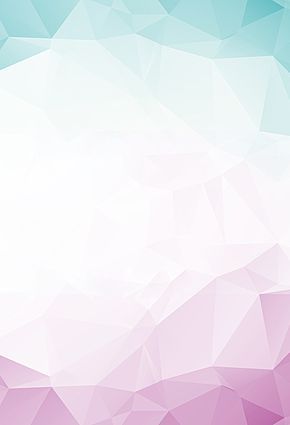 		เทศบาลตำบลโป่งน้ำร้อน  มีภารกิจในการดำเนินงานทั้งด้านการบริหารงาน  การบริการสาธารณะ  การเงิน  การคลัง  การงบประมาณ  การบริหารงานบุคคลและกิจการสภา  เนื่องมาจากบริบทในแต่ละพื้นที่แตกต่างกัน  จึงเข้าใจเกี่ยวกับวิธีปฏิบัติงานที่แตกต่างกันไปในแต่ละพื้นที่  ทำให้การปฏิบัติงานของเจ้าหน้าที่มีเหตุขัดข้องและไม่มีประสิทธิภาพเท่าที่ควร		เทศบาลตำบลโป่งน้ำร้อน  จึงได้จัดทำคู่มือปฏิบัติงานนี้ขึ้นโดยรวมองค์ความรู้จากกฎหมายและระเบียบที่เกี่ยวข้อง  มานำเสนอให้ครอบคลุมกระบวนงาน  ขั้นตอน  ระยะเวลาในการดำเนินงาน  ตลอดถึงช่องทางในการให้บริการหรือติดต่อ  เพื่อเป็นการส่งเสริมให้พนักงานมีประสิทธิภาพในการบริการประชาชน										เทศบาลตำบลโป่งน้ำร้อน